РОЖИЩЕНСЬКА МІСЬКА РАДА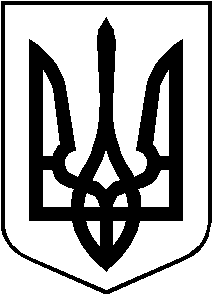 ЛУЦЬКОГО РАЙОНУ ВОЛИНСЬКОЇ ОБЛАСТІвосьмого скликанняРІШЕННЯ   22 грудня 2022 року                                                                                     № 28/34Про затвердження технічних документації із землеустрою щодо встановлення (відновлення) меж земельної ділянки в натурі (на місцевості), надання земельних ділянок в оренду ФГ «ПРИРІСТ»Розглянувши клопотання ФГ «ПРИРІСТ» та технічні документації із землеустрою щодо встановлення (відновлення) меж земельної ділянки в натурі (на місцевості), керуючись пунктом 34 частини 1 статті 26, статтею 33 Закону України «Про місцеве самоврядування в Україні», відповідно до  статей 12, 22, 93, 124, 126 та пунктом 21 Розділу X ПЕРЕХІДНІ ПОЛОЖЕННЯ Земельного кодексу України, статтями 19, 25, 30, 55 Закону України «Про землеустрій», статтею 13 Закону України «Про порядок виділення в натурі (на місцевості) земельних ділянок власникам земельних часток (паїв)», враховуючи рекомендації постійної комісії з питань депутатської діяльності та етики, дотримання прав людини, законності та правопорядку, земельних відносин, екології, природокористування, охорони пам’яток та історичного середовища від 16.12.2022 № 30/11, міська рада ВИРІШИЛА:1. Затвердити ФГ «ПРИРІСТ» технічні документації із землеустрою щодо встановлення (відновлення) меж земельної ділянки в натурі (на місцевості) за межами населених пунктів Рожищенської міської ради, для ведення товарного сільськогосподарського виробництва за рахунок невитребуваних (нерозподілених) земельних часток (паїв), згідно додатку 1. 2. Надати ФГ «ПРИРІСТ» в оренду терміном на 10 років або до дня державної реєстрації права власності на таку земельну ділянку, земельні ділянки загальною площею – , які розташовані за межами населених пунктів Рожищенської міської для ведення товарного сільськогосподарського виробництва, згідно додатку 1.3. Встановити ставку орендної плати за земельні ділянки в розмірі 12% від нормативної грошової оцінки земельної ділянки.4. Зобов’язати ФГ «ПРИРІСТ»:1) Виконувати обов’язки землекористувача земельної ділянки відповідно до вимог ст. 96 Земельного Кодексу України;2) В місячний термін укласти договір оренди землі та зареєструвати право на  земельні ділянки відповідно до статті 125 Земельного кодексу України.5. Контроль за виконанням даного рішення покласти на постійну комісію з питань депутатської діяльності та етики, дотримання прав людини, законності та правопорядку, земельних відносин, екології, природокористування, охорони пам’яток та історичного середовища Рожищенської міської ради.Міський голова                       			Вячеслав ПОЛІЩУКВербицький Микола 21541